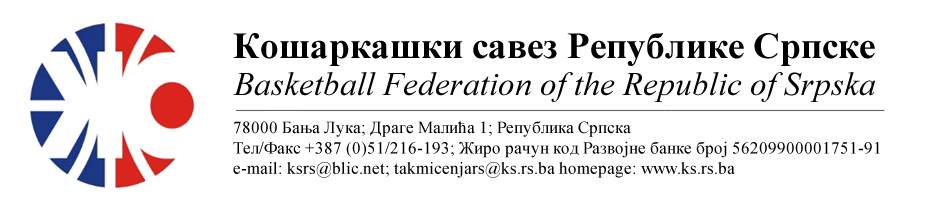 БИЛТЕН ПРВЕНСТВО РС ЗА МЛАЂЕ КАТЕГОРИЈЕТакмичарска сезона 2022/2023МЛАЂИ ПИОНИРИФинални турнирОДЛУКЕ :Све одигране утакмице региструју се постигнутим резултатом.Кажњава се СКК СТУДЕНТ-ИГОКЕА са.....................................30 КМ-због досуђене ТГ тренеру Гвоздерац Б.(Тачка 11.2.4.2 Пропозиција, веза Тачка 11.4)Кажњава се КК ЛЕОТАР са….....................................................60 КМ-због досуђене ТГ тренеру Нинковић Ђ.(Тачка 11.2.4.2 Пропозиција, веза Тачка 11.4, веза Тачка 11.2.4.22- поновљен случај,   билтен полуфинални турнир)Кажњава се ОКК СЛАВИЈА 1996 са..........................................15 КМ-због досуђене ТГ играчу Шиљ А.(Тачка 11.2.4.1 Пропозиција, веза Тачка 11.4)ОСТАЛА САОПШТЕЊА :Изречене новчане казне уплатити одмах, а најкасније у року од 5 (пет) дана од правоснажности одлука (Тачка 11.5. Пропозиција такмичења).Првак Републике Српске у конкуренцији млађих пионира за такмичарску сезону 2022/23  је екипа КК ЛЕОТАРПласман осталих екипа:2. ОКК СЛАВИЈА 19963. СКК СТУДЕНТ ИГОКЕА4. ОКК ПРЊАВОРЧЕСТИТАМ КК ЛЕОТАР ОСВАЈАЊЕ НАСЛОВА ПРВАКА РЕПУБЛИКЕ СРПСКЕКомесар турнира                                                                      Комесар за такмичењеЋеремиџић Дејан					            Миодраг Ивановић, с.р.Бројутакмице:
01ОКК „ПРЊАВОР“КК „ЛЕОТАР“5355Бројутакмице:
01Резултат по четвртинама:(13:23,17:11,12:09,11:12)(13:23,17:11,12:09,11:12)(13:23,17:11,12:09,11:12)Делегат: Ћеремиџић Д.Делегат: Ћеремиџић Д.Делегат: Ћеремиџић Д.Делегат: Ћеремиџић Д.Судије: Кнежевић Д., Гајић П.Судије: Кнежевић Д., Гајић П.Судије: Кнежевић Д., Гајић П.Судије: Кнежевић Д., Гајић П.ПРИМЈЕДБЕ:Без примједбиПРИМЈЕДБЕ:Без примједбиПРИМЈЕДБЕ:Без примједбиПРИМЈЕДБЕ:Без примједбиБрој утакмице:
02ОКК „СЛАВИЈА 1996“СКК „СТУДЕНТ ИГОКЕА“7151Број утакмице:
02Резултат по четвртинама:(25:20,07:09,15:17,24:05)(25:20,07:09,15:17,24:05)(25:20,07:09,15:17,24:05)Делегат: Ћеремиџић Д.Делегат: Ћеремиџић Д.Делегат: Ћеремиџић Д.Делегат: Ћеремиџић Д.Судије: Кнежевић Д., Домазет Н.Судије: Кнежевић Д., Домазет Н.Судије: Кнежевић Д., Домазет Н.Судије: Кнежевић Д., Домазет Н.ПРИМЈЕДБЕ:Досуђена ТГ тренеру гостујуће екипе Гвоздерац Б. због приговора на судијску одлукуОстало без примједбиПРИМЈЕДБЕ:Досуђена ТГ тренеру гостујуће екипе Гвоздерац Б. због приговора на судијску одлукуОстало без примједбиПРИМЈЕДБЕ:Досуђена ТГ тренеру гостујуће екипе Гвоздерац Б. због приговора на судијску одлукуОстало без примједбиПРИМЈЕДБЕ:Досуђена ТГ тренеру гостујуће екипе Гвоздерац Б. због приговора на судијску одлукуОстало без примједбиБрој утакмице:
03За 3-мјестоОКК „ПРЊАВОР“СКК „СТУДЕНТ ИГОКЕА“5256Број утакмице:
03За 3-мјестоРезултат по четвртинама:(11:16,13:05,14:19,14:16)(11:16,13:05,14:19,14:16)(11:16,13:05,14:19,14:16)Делегат: Ћеремиџић  Д.Делегат: Ћеремиџић  Д.Делегат: Ћеремиџић  Д.Делегат: Ћеремиџић  Д.Судије: Папаз Д., Кнежевић Д.Судије: Папаз Д., Кнежевић Д.Судије: Папаз Д., Кнежевић Д.Судије: Папаз Д., Кнежевић Д.ПРИМЈЕДБЕ:Без примједби.ПРИМЈЕДБЕ:Без примједби.ПРИМЈЕДБЕ:Без примједби.ПРИМЈЕДБЕ:Без примједби.Број утакмице:
04финалеКК „ЛЕОТАР“ОКК „СЛАВИЈА 1996“5246Број утакмице:
04финалеРезултат по четвртинама:(17:12,08:18,20:10,07:06)(17:12,08:18,20:10,07:06)(17:12,08:18,20:10,07:06)Делегат: Ћеремиџић Д.Делегат: Ћеремиџић Д.Делегат: Ћеремиџић Д.Делегат: Ћеремиџић Д.Судије: Домазет Н., Папаз Д.Судије: Домазет Н., Папаз Д.Судије: Домазет Н., Папаз Д.Судије: Домазет Н., Папаз Д.ПРИМЈЕДБЕ:Досуђена ТГ тренеру домаће екипе Нинковић Ђ. због приговора на судијску одлукуДосуђена ТГ играчу гостујуће екипе Шиљ А. због приговора на судијску одлукуОстало без примједбиПРИМЈЕДБЕ:Досуђена ТГ тренеру домаће екипе Нинковић Ђ. због приговора на судијску одлукуДосуђена ТГ играчу гостујуће екипе Шиљ А. због приговора на судијску одлукуОстало без примједбиПРИМЈЕДБЕ:Досуђена ТГ тренеру домаће екипе Нинковић Ђ. због приговора на судијску одлукуДосуђена ТГ играчу гостујуће екипе Шиљ А. због приговора на судијску одлукуОстало без примједбиПРИМЈЕДБЕ:Досуђена ТГ тренеру домаће екипе Нинковић Ђ. због приговора на судијску одлукуДосуђена ТГ играчу гостујуће екипе Шиљ А. због приговора на судијску одлукуОстало без примједби